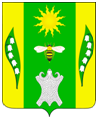 Совет Веселовского сельского поселенияУспенского района46 сессияРЕШЕНИЕот 26 августа 2022 года                                                                                    №133х. ВеселыйО внесение изменений в решение Совета Веселовского сельского поселения Успенского района от 17 декабря 2021 года №105 «О бюджете Веселовского сельского поселения Успенского района на 2022 год»В соответствии с бюджетным кодексом Российской Федерации, статьей 52 Федерального закона от 06 октября 2003 года №131-ФЗ «Об общих принципах организации местного самоуправления в Российской Федерации», положением о бюджетном устройстве и бюджетном процессе в Веселовском сельском поселении, утвержденном решением Совета Веселовского сельского поселения Успенского района от 18 марта 2009 года №183, Уставом Веселовского сельского поселения Успенского района, в связи с необходимостью внесения изменений в решение Совета Веселовского сельского поселения Успенского района от 17 декабря 2021 года № 105 «О бюджете Веселовского сельского поселения Успенского района на 2022 год», Совет Веселовского сельского поселения Успенского района, р е ш и л :1. Внести в решение Совета Веселовского сельского поселения Успенского района от 17 декабря 2021 года № 105 «О бюджете Веселовского сельского поселения Успенского района на 2022 год» »(в редакции Решений от 28 января 2022 года №110, от 25 февраля 2022 года №113, от 25 марта 2022 года №115, от 08 апреля 2022 года №118, от 20 мая 2022 года №123, от 29 июня 2022 года №129, от 22 июля 2022 года №131) (далее - Решение) следующие изменения:1.1. Пункт 1 Решения изложить в следующей редакции:1.Утвердить основные характеристики бюджета Веселовского сельского поселения  Успенского района (далее – местный бюджет) на 2022 год:1) общий объем доходов в сумме – 14215,9 тыс. рублей;2) общий объем расходов в сумме – 14649,7 тыс. рублей;	3) верхний предел муниципального внутреннего долга на 1 января 2023года в сумме 0,0 тыс. рублей, в том числе верхний предел долга по муниципальным гарантиям в сумме 0 рублей;4) дефицит местного бюджета в сумме 433,8 тыс. рублей1.2. Приложение № 1 «Объем поступлений доходов в местный бюджет по кодам видов (подвидов) доходов  и классификации операций сектора государственного управления, относящихся к доходам бюджетов, на 2022 год» к Решению изложить в новой редакции, согласно приложения № 1 к настоящему решению.1.3. Приложение № 3 «Распределение бюджетных ассигнований местного бюджета по разделам и подразделам классификации расходов бюджетов на 2022 год» к Решению изложить в новой редакции, согласно приложению №2 к настоящему решению.1.4 Приложение №4 «Распределение бюджетных ассигнований местного бюджета по целевым статьям, группам, подгруппам видов расходов классификации расходов местного бюджета на 2022 год» к Решению изложить в новой редакции, согласно приложению № 3 к настоящему решению1.5.Приложение №5 «Ведомственная структура расходов местного бюджета на 2022 год» к Решению изложить в новой редакции, согласно приложению № 4 к настоящему решению1.6. Приложение №6 «Источники финансирования дефицита местного бюджета, перечень статей и видов источников финансирования дефицитов местного бюджета на 2022 год» к Решению изложить в новой редакции, согласно приложению № 5 к настоящему решению1.7. Приложение №12 “Перечень муниципальных программ, финансирование которых предусмотрено из бюджета Веселовского сельского поселения в 2022 году” к Решению изложить в новой редакции, согласно приложению №6 к настоящему решению.1.8 Подпункт 3 пункта 8 изложить в новой редакции «объем бюджетных ассигнований дорожного фонда в сумме 1215,6 тыс. рублей».2.Опубликовать настоящее решение в соответствии с Уставом Веселовского сельского поселения Успенского района и разместить на официальном сайте администрации Веселовского сельского поселения Успенского района в информационно – телекоммуникационной сети «Интернет».3. Контроль за выполнением настоящего решения возложить на председателя постоянной комиссии по социально-экономическим вопросам, бюджету, финансам, налогам и распоряжению муниципальной собственностью Совета Веселовского сельского поселения Успенского района Бобрышеву В.И.4. Настоящее решение вступает в силу со дня его опубликования и распространяется  на правоотношения, возникшие с 1 января 2022 года.Глава Веселовского сельского поселения Успенского района                                                         Т.Я.КузнецоваПриложение № 1к решению Совета Веселовскогосельского поселения Успенского районаот 26 августа 2022 года №133«Приложение № 1к решению Совета Веселовскогосельского поселения Успенского районаот «17»декабря  2021 года №1».Глава Веселовского сельского поселения Успенского района						Т.Я. КузнецоваПриложение №2к решению Совета Веселовскогосельского поселения Успенского районаот 26 августа 2022 года №133«Приложение №3к решению Совета Веселовскогосельского поселения Успенского районаот «17»декабря  2021 года №1Распределение бюджетных ассигнований местного бюджета по разделам и подразделам классификации расходов бюджетов на 2022 год».Глава Веселовского сельского поселения Успенского района						Т.Я. КузнецоваПриложение №3к решению Совета Веселовскогосельского поселения Успенского районаот 26 августа 2022 года №133«Приложение 4к решению Совета Веселовскогосельского поселения Успенского районаот «17»декабря  2021 года №1Распределение бюджетных ассигнований местного бюджета по целевым статьям, группам, подгруппам видов расходов классификации расходов местного бюджета на 2022 год».Глава Веселовского сельского поселения Успенского района						Т.Я. КузнецоваПриложение №4к решению Совета Веселовскогосельского поселения Успенского районаот 26 августа 2022 года №133«Приложение №5к решению Совета Веселовскогосельского поселения Успенского районаот «17»декабря  2021 года №1Ведомственная структура расходов местного бюджета на 2022 год».Глава Веселовского сельского поселения Успенского района						Т.Я. КузнецоваПриложение №5к решению Совета Веселовскогосельского поселения Успенского районаот 26 августа 2022 года №133«Приложение 6к решению Совета Веселовскогосельского поселения Успенского районаот «17»декабря  2021 года №1Источники  финансирования дефицита местного бюджета, перечень статей и видов источников финансирования дефицитов местного бюджета на 2022 год   (тыс. руб.)».Глава Веселовского сельского поселения Успенского района						Т.Я. КузнецоваПриложение №6к решению Совета Веселовскогосельского поселения Успенского районаот 26 августа 2022 года №133«Приложение №12к решению Совета Веселовскогосельского поселения Успенского районаот «17»декабря  2021 года №1Перечень муниципальных программ, финансирование которых предусмотрено из бюджета Веселовского сельского поселения в 2022 году».Глава Веселовского сельского поселения Успенского района						Т.Я. КузнецоваОбъем поступлений доходов в местный бюджет по кодам видов (подвидов) доходов  и классификации операций сектора государственного управления, относящихся к доходам бюджетов, на 2022 годОбъем поступлений доходов в местный бюджет по кодам видов (подвидов) доходов  и классификации операций сектора государственного управления, относящихся к доходам бюджетов, на 2022 годОбъем поступлений доходов в местный бюджет по кодам видов (подвидов) доходов  и классификации операций сектора государственного управления, относящихся к доходам бюджетов, на 2022 год(тыс.руб.)КодНаименование  доходовСуммы1 00 00000 00 0000 000Налоговые и неналоговые доходы6380,41 01 02000 01 0000 110 Налог на доходы физических лиц*1300,01 03 02000 01 0000 110Акцизы по подакцизным товарам ( продукции), производимым на территории Российской Федерации*1065,81 05 03000 01 0000 110 Единый сельскохозяйственный налог *1319,01 06 01030 10 0000 110      Налог на имущество физических лиц, взимаемый по ставкам, применяемым  к объектам налогообложения, расположенным в границах сельских поселения*400,01 06 06000 10 0000 110Земельный налог*2170,01 11 05035 10 0000 120Доходы от сдачи в аренду имущества, находящегося в оперативном управлении органов управления сельских поселений и созданных ими учреждений (за исключением имущества муниципальных бюджетных и автономных учреждений)*121,01 11 09045 10 0000 120Прочие поступления от использования имущества, находящегося в собственности сельских поселений (за исключением имущества муниципальных бюджетных и автономных учреждений, а также имущества муниципальных унитарных предприятий, в том числе казенных)3,61 16 10123 01 0000 140Доходы от денежных взысканий (штрафов), поступающие в счет погашения задолженности, образовавшейся до 1 января 2020 года, подлежащие зачислению в бюджет муниципального образования по нормативам, действовавшим в 2019 году1,02 00 00000 00 0000 000Безвозмездные поступления7835,5202 00000 00 0000 000Безвозмездные поступления от других бюджетов бюджетной системы Российской Федерации7759,22 02 15001 10 0000 150Дотации бюджетам сельских поселений на выравнивание бюджетной обеспеченности  из бюджета субъекта Российской Федерации1904,22 02 16001 10 0000 150Дотации бюджетам сельских поселений на выравнивание бюджетной обеспеченности из бюджетов муниципальных районов2676,32 02 35118 10 0000 150Субвенции бюджетам сельских поселений на осуществление первичного воинского учета на территориях, где отсутствуют военные комиссариаты104,02 02 30024 10 0000 150Субвенции бюджетам сельских поселений на выполнение передаваемых полномочий субъектов Российской Федерации3,82 02 49999 10 0000 150Прочие межбюджетные трансферты, передаваемые бюджетам сельских поселений3070,92 07 05000 10 0000 180Прочие безвозмездные поступления в бюджеты сельских поселений*6,02 18 00000 10 0000 150Доходы бюджетов сельских поселений от возврата бюджетами бюджетной системы Российской Федерации остатков субсидий, субвенций и иных межбюджетных трансфертов, имеющих целевое назначение, прошлых лет, а также от возврата организациями остатков субсидий прошлых лет70,3Всего доходов14215,9№ п/пКод бюджетной классификацииНаименованиеСуммаВсего расходов14649,7в том числе:101 00Общегосударственные вопросы5339,501 02Функционирование высшего должностного лица субъекта Российской Федерации и муниципального образования727,701 04Функционирование Правительства Российской Федерации, высших органов исполнительной власти субъектов Российской Федерации, местных администраций1754,901 06Обеспечение деятельности финансовых, налоговых и таможенных органов и органов финансового (финансово-бюджетного) надзора21,601 11Резервные фонды10,001 13Другие общегосударственные вопросы2825,3202 00Национальная оборона104,002 03Мобилизационная и вневойсковая подготовка104,0303 00Национальная безопасность и правоохранительная деятельность180,003 10Защита населения и территории от чрезвычайных ситуаций природного и техногенного характера, пожарная безопасность154,003 14Другие вопросы в области национальной безопасности и правоохранительной деятельности26,0404 00Национальная экономика1258,404 09Дорожное хозяйство (дорожные фонды)1215,604 12Другие вопросы в области национальной экономики42,8505 00Жилищно-коммунальное хозяйство5117,805 02Коммунальное хозяйство1000,005 03Благоустройство4117,8608 00Культура, кинематография2567,008 01Культура2567,071105Физическая культура и спорт83,011 05Физическая культура и спорт83,0(тыс.руб.)НаименованиеКЦСРВРБюджетные назначения на год1567ВСЕГО14649,71Муниципальная программа "Обеспечение деятельности органов местного самоуправления Веселовского сельского поселения Успенского района на 2022 год"25 0 00 000001245,8Прочие расходы муниципального образования25 3 00 00000410,0Прочие расходы 25 3 05 00000410,0Иные расходы муниципального образования25 3 05 00010410,0Иные закупки товаров, работ и услуг для обеспечения муниципальных нужд25 3 05 00010240410,0Владение, пользование и распоряжение имуществом, находящемся в муниципальной собственности поселения25 4 00 00000835,8Содержание и страхование объектов, составляющих имущество казны поселения25 4 02 00000835,8Иные расходы муниципального образования25 4 02 00010835,8Иные закупки товаров, работ и услуг для обеспечения муниципальных нужд25 4 02 00010240835,82Руководство и управление в сфере установленных функций органов местного самоуправления50 0 00 00000727,7Обеспечение деятельности главы муниципального образования Веселовского сельского поселения Успенского района  50 1 00 00000727,7Расходы на обеспечение функций муниципальных органов50 1 00 00190727,7Расходы на выплату персоналу государственных (муниципальных) органов50 1 00 00190120727,73Обеспечение деятельности администрации муниципального образования Веселовского сельского поселения Успенского района  52 0 00 000003489,2Обеспечение функционирования администрации муниципального образования Веселовского сельского поселения Успенского района  52 1 00 000001751,1Расходы на обеспечение функций муниципальных органов52 1 00 001901751,1Расходы на выплаты персоналу государственных (муниципальных) органов52 1 00 001901201722,0Иные межбюджетные трансферты52 1 00 001905404,0Уплата налогов, сборов и иных платежей52 1 00 0019085025,1Осуществление отдельных полномочий Российской Федерации и государственных полномочий Краснодарского края52 2 00 00000107,8Осуществление первичного воинского учета на территориях, где отсутствуют военные комиссариаты52 2 00 51180104,0Расходы на выплаты персоналу муниципальных органов52 2 00 51180120104,0Осуществление отдельных государственных полномочий по образованию и организации деятельности административных комиссий52 2 00 601903,8Иные закупки товаров, работ и услуг для обеспечения государственных (муниципальных ) нужд52 2 00 601902403,8Финансовое обеспечение непредвиденных расходов52 3 00 0000010,0Резервный фонд администрации муниципального образования  52 3 00 1049010,0Резервные средства52 3 00 1049087010,0Обеспечение деятельности муниципальных учреждений52 5 00 000001342,1Расходы на обеспечение деятельности (оказание услуг) муниципальных учреждений52 5 00 005901342,1Расходы на выплаты персоналу казенных учреждений52 5 00 005901101108,1Иные закупки товаров, работ и услуг для обеспечения государственных (муниципальных) нужд52 5 00 00590240228,2Уплата налогов, сборов и иных платежей52 5 00 005908505,8Реализация иных функций связанных с муниципальным управлением52 6 00 00000165,0Информационное освещение деятельности органов местного самоуправления52 6 01 00000165,0Иные расходы муниципального образования52 6 01 00001165,0Иные закупки товаров, работ и услуг для обеспечения государственных (муниципальных) нужд52 6 01 00001240165,0Прочие расходы муниципального образования Веселовское сельское поселение Успенского района   52 7 00 00000113,2Формирование и размещение муниципального заказа для муниципальных нужд52 7 01 0000048,7Расходы на обеспечение деятельности (оказание услуг) муниципальных учреждений52 7 01 0059048,7Иные межбюджетные трансферты52 7 01 0059054048,7Осуществление строительных работ на территории населенных пунктов52 7 02 0000040,8Расходы на обеспечение деятельности (оказание услуг) муниципальных учреждений52 7 02 0059040,8Иные межбюджетные трансферты52 7 02 0059054040,8Муниципальная программа «Развитие территориальных органов местного самоуправления в Веселовском сельском поселении Успенского района на 2022 год"52 7 03 0000022,0Реализация мероприятий программы52 7 03 0000522,0Расходы на выплаты персоналу государственных (муниципальных)органов52 7 03 0000512022,0Оплата членских взносов в Совет муниципальных образований52 7 06 000001,7Уплата налогов, сборов и иных платежей52 7 06 099708501,74Развитие дорожного хозяйства53 0 00 000001215,6Строительство, реконструкция, капитальный ремонт, ремонт и содержание автомобильных дорог общего пользования местного значения53 2 00 00000715,6Капитальный ремонт и ремонт автомобильных дорог местного значения, включая проектно-изыскательские работы53 2 00 15430715,6Иные закупки товаров, работ и услуг для обеспечения государственных  (муниципальных) нужд53 2 00 15430240715,6Муниципальная программа «Осуществление комплекса мер в обеспечении безопасности дорожного движения  в Веселовском сельском поселении Успенского района на 2022 год"53 4 00 00000500,0Осуществление комплекса мер в обеспечении безопасности дорожного движения53 4 01 00000500,0Реализация мероприятий программы53 4 01 00005500,0Иные закупки товаров, работ и услуг для обеспечения государственных (муниципальных)  нужд53 4 01 00005240500,05Составление и рассмотрение проекта бюджета поселения, утверждение и исполнение бюджета поселения, осуществление контроля за его исполнением, составление и утверждение отчета об исполнении бюджета поселения56 0 00 0000021,6Осуществление внешнего финансового контроля в сельских поселениях56 1 00 0000021,6Расходы на обеспечение функций муниципальных органов56 1 00 0019021,6Иные межбюджетные трансферты56 1 00 0019054021,66Обеспечение первичных мер пожарной безопасности в границах населенных пунктов поселения59 0 00 0000010,0Муниципальная программа «Обеспечение пожарной безопасности на  территории Веселовского сельского поселения Успенского района на 2022 год"59 2 00 0000010,0Реализация мероприятий программы59 2 00 0000510,0Иные закупки товаров, работ и услуг для обеспечения государственных (муниципальных) нужд59 2 00 0000524010,07Создание условий для организации досуга и обеспечения жителей поселения услугами организаций культуры61 0 00 000002567,0Совершенствование деятельности  учреждений культуры по предоставлению муниципальных услуг61 1 00 000002567,0Дома культуры61 1 01 000002061,0Расходы на обеспечение деятельности (оказание услуг) муниципальных учреждений61 1 01 005902061,0Субсидии бюджетным учреждениям61 1 01 005906102061,0Библиотеки61 1 02 00000506,0Расходы на обеспечение деятельности (оказание услуг) муниципальных учреждений61 1 02 00590506,0Субсидии бюджетным учреждениям61 1 02 00590610506,08Обеспечение условий для развития на территории поселения физической культуры, школьного спорта и массового спорта, организация проведения официальных физкультурно-оздоровительных и спортивных мероприятий поселения62 0 00 0000083,0Муниципальная программа "Развитие физической культуры и спорта в Веселовском сельском поселении Успенского района на 2022 год"62 2 00 0000083,0Организация проведения спортивных мероприятий62 2 01 0000083,0Реализация мероприятий программы62 2 01 0000583,0Иные закупки товаров, работ и услуг для обеспечения государственных (муниципальных) нужд62 2 01 0000524083,09Утверждение правил благоустройства территории поселения, устанавливающих в том числе требования по содержанию зданий (включая жилые дома), сооружений и земельных участков, на которых они расположены, к внешнему виду фасадов и ограждений соответствующих зданий и сооружений, перечень работ по благоустройству и периодичность их выполнения; установление порядка участия собственников зданий (помещений в них) и сооружений в благоустройстве прилегающих территорий; организация благоустройства территории поселения (включая освещение улиц, озеленение территории, установку указателей с наименованиями улиц и номерами домов, размещение и содержание малых архитектурных форм)64 0 00 000004107,8Освещение улиц64 1 00 00000160,0Уличное освещение64 1 01 00000160,0Решение вопросов местного значения64 1 01 00002160,0Иные закупки товаров, работ и услуг для обеспечения государственных (муниципальных ) нужд64 1 01 00002240160,0Прочие мероприятия по благоустройству сельских поселений64 5 00 00000876,9Решение вопросов местного значения64 5 00 00002876,9Иные закупки товаров, работ и услуг для обеспечения государственных (муниципальных) нужд64 5 00 00002240876,9Муниципальная программа "Благоустройство детской игровой площадки"64 8 00 000003070,9Благоустройство детской игровой площадки расположенной по адресу: Краснодарский край, Успенский район, х. Веселый, перекресток улиц Мира и Молодежная64 8 01 000003070,9Поддержка местных инициатив по итогам краевого конкурса64 8 01 629503070,9Иные закупки товаров, работ и услуг для обеспечения государственных (муниципальных) нужд64 8 01 629502403070,911Содействие в развитии сельскохозяйственного производства, создание условий для развития малого и среднего предпринимательства66 0 00 000002,0Развитие субъектов малого и среднего предпринимательства66 1 00 000002,0Муниципальная программа «Развитие субъектов  малого и среднего предпринимательства в Веселовском  сельском поселении  Успенского района на 2022 год"66 1 01 000002,0Реализация мероприятий программы66 1 01 000052,0Иные закупки товаров, работ и услуг для обеспечения государственных (муниципальных) нужд66 1 01 000052402,012Оказание поддержки гражданам и их объединениям, участвующим в охране общественного порядка, создание условий для деятельности народных дружин68 0 00 0000024,0Муниципальная программа « Укрепление правопорядка и усиление борьбы с преступностью на территории Веселовского сельского поселения Успенского района на 2022 год"68 1 00 0000024,0Компенсационные выплаты руководителю комиссии по охране правопорядка и  членам комиссии по охране правопорядка68 1 01 0000024,0Реализация мероприятий программы68 1 01 0000524,0Расходы на выплаты персоналу государственных (муниципальных) органов68 1 01 0000512024,013Иные вопросы местного значения69 0 00 000001156,0Организация в границах поселения электро, тепло, газо и водоснабжения населения , водоотведения , снабжения населения топливом в пределах полномочий, установленных законодательством Российской Федерации69 1 00 000001000,0Муниципальная программа "Поддержка жилищно–коммунального хозяйства на территории Веселовского сельского поселения Успенского района  на 2022 год"69 1 0А 000001000,0Реализация мероприятий программы 69 1 0А 000051000,0Субсидии юридическим лицам ( кроме не коммерческих организаций), индивидуальных предпринимателей, физическим лицам - производителям товаров, работ, услуг69 1 0А 000058101000,0Участие в профилактике терроризма и экстремизма, а также в минимизации и (или) ликвидации последствий проявлений терроризма и экстремизма в границах поселения69 5 00 000002,0Муниципальная программа «Противодействие терроризму и экстремизму на  территории Веселовского сельского поселения Успенского района на 2022 год"69 5 01 000002,0Реализация мероприятий программы69 5 01 000052,0Иные закупки товаров, работ и услуг для обеспечения государственных (муниципальных) нужд69 5 01 000052402,0Участие в предупреждении и ликвидации последствий чрезвычайных ситуаций в границах поселения69 7 00 00000144,0Муниципальная программа «Предупреждение и ликвидация последствий чрезвычайных ситуаций и стихийных бедствий природного и техногенного характера на территории Веселовского сельского поселения Успенского района на 2022 год"69 7 01 00000144,0Реализация мероприятий программы69 7 01 00005144,0Иные закупки товаров, работ и услуг для обеспечения государственных (муниципальных) нужд69 7 01 00005240144,0Мероприятия по осуществлению деятельности по обращению с животными без владельцев, обитающими на территории поселения69 Ж 00 0000010,0Муниципальная программа "Осуществление деятельности по обращению с животными без владельцев, обитающими на территории Веселовского сельского поселения  Успенского района на 2022 год"69 Ж 02 0000010,0Реализация мероприятий программы 69 Ж 02 0000510,0Иные закупки товаров, работ, услуг для обеспечения государственных (муниципальных) нужд69 Ж 02 0000524010,0(тыс.руб.)НаименованиеВедРЗПРЦСРВРБюджетные назначения на год1234567ВСЕГО14649,71Совет Веселовского сельского поселения Успенского района99121,6Общегосударственные вопросы9910121,6Обеспечение деятельности финансовых, налоговых и таможенных органов и органов финансового (финансово-бюджетного) надзора991010621,6Составление и рассмотрение проекта бюджета поселения, утверждение и исполнение бюджета поселения, осуществление контроля за его исполнением, составление и утверждение отчета об исполнении бюджета поселения991010656 0 00 000021,6Осуществление внешнего финансового контроля в сельских поселениях991010656 1 00 0000021,6Расходы на обеспечение функций муниципальных органов991010656 1 00 0019021,6Иные межбюджетные трансферты991010656 1 00 0019054021,62Администрация Веселовского сельского поселения Успенского района99214628,1Общегосударственные вопросы992015317,9Функционирование высшего должностного лица субъекта Российской Федерации и муниципального образования Веселовского сельского поселения Успенского района9920102727,7Руководство и управление в сфере установленных функций органов местного самоуправления992010250 0 00 00000727,7Обеспечение деятельности главы муниципального образования Веселовское сельское поселение Успенского района992010250 1 00 00000727,7Расходы на обеспечение функций муниципальных органов992010250 1 00 00190727,7Расходы на выплаты персоналу государственных (муниципальных) органов992010250 1 00 00190120727,7Функционирование Правительства Российской Федерации, высших органов исполнительной власти субъектов Российской Федерации, местных администраций99201041754,9Обеспечение деятельности администрации муниципального образования Веселовского сельского поселения Успенского района992010452 0 00 000001754,9Обеспечение функционирования администрации муниципального образования Веселовского сельского поселения Успенского района992010452 1 00 000001751,1Расходы на обеспечение функций муниципальных органов992010452 1 00 001901751,1Расходы на выплаты персоналу государственных (муниципальных) органов992010452 1 00 001901201722,0Иные межбюджетные трансферты992010452 1 00 001905404,0Уплата налогов, сборов и иных платежей992010452 1 00 0019085025,1Осуществление отдельных полномочий Российской Федерации и государственных полномочий Краснодарского края992010452 2 00 000003,8Осуществление отдельных государственных полномочий по образованию и организации деятельности административных комиссий992010452 2 00 601903,8Иные закупки товаров, работ и услуг для обеспечения государственных (муниципальных) нужд992010452 2 00 601902403,8Резервные фонды992011110,0Обеспечение деятельности администрации муниципального образования Веселовского сельского поселения Успенского района992011152 0 00 0000010,0Финансовое обеспечение непредвиденных расходов992011152 3 00 0000010,0Резервный фонд администрации муниципального образования992011152 3 00 1049010,0Резервные средства992011152 3 00 1049087010,0Другие общегосударственные вопросы99201132825,3Муниципальная программа «Обеспечение деятельности органов местного самоуправления Веселовского сельского поселения Успенского района на 2022 год"992011325 0 00 000001245,8Прочие расходы муниципального образования992011325 3 00 00000410,0Прочие расходы 992011325 3 05 00000410,0Иные расходы муниципального образования992011325 3 05 00010410,0Иные закупки товаров, работ и услуг для обеспечения муниципальных нужд922011325 3 05 00010240410,0Владение, пользование и распоряжение имуществом, находящемся в муниципальной собственности поселения992011325 4 00 00000835,8Содержание и страхование объектов, составляющих имущество казны поселения992011325 4 02 00000835,8Иные расходы муниципального образования992011325 4 02 00010835,8Иные закупки товаров, работ и услуг для обеспечения муниципальных нужд992011325 4 02 00010240835,8Обеспечение деятельности администрации муниципального образования Веселовского сельского поселения Успенского района992011352 0 00 000001579,5Обеспечение деятельности муниципальных учреждений992011352 5 00 000001342,1Расходы на обеспечение деятельности (оказание услуг) муниципальных учреждений)992011352 5 00 005901342,1Расходы на выплаты персоналу казенных учреждений992011352 5 00 005901101106,6Иные закупки товаров, работ и услуг для обеспечения государственных (муниципальных) нужд992011352 5 00 00590240228,2Уплата налогов, сборов и иных платежей992011352 5 00 005908507,3Реализация иных функций связанных с муниципальным управлением992011352 6 00 00000165,0Информационное освещение деятельности органов местного самоуправления 992011352 6 01 00000165,0Иные расходы муниципального образования992011352 6 01 00001165,0Иные закупки товаров, работ и услуг для обеспечения государственных (муниципальных) нужд992011352 6 01 00001240165,0Прочие расходы муниципального образования Веселовское сельское поселение Успенского района992011352 7 00 0000072,4Формирование и размещение муниципального заказа для муниципальных нужд992011352 7 01 0000048,7Расходы на обеспечение деятельности (оказание услуг) муниципальных учреждений992011352 7 01 0059048,7Иные межбюджетные трансферты992011352 7 01 0059054048,7Муниципальная программа «Развитие территориальных органов местного самоуправления в Веселовском сельском поселении Успенского района на 2022 год"992011352 7 03 0000022,0Реализация мероприятий программы992011352 7 03 0000522,0Расходы на выплаты персоналу государственных (муниципальных) органов992011352 7 03 0000512022,0Оплата членских взносов в Совет муниципальных образований Краснодарского края9920113  52 7 06 000001,7Оплата членских взносов в Совет муниципальных образований Краснодарского края992011352 7 06 099701,7Уплата налогов, сборов и иных платежей992011352 7 06 099708501,7Национальная оборона99202104,0Мобилизационная и вневойсковая подготовка9920203104,0Обеспечение деятельности администрации муниципального образования Веселовского сельского поселения Успенского района992020352 0 00 00000104,0Осуществление отдельных полномочий Российской Федерации и государственных полномочий Краснодарского края992020352 2 00 00000104,0Осуществление первичного воинского учета на территориях, где отсутствуют военные комиссариаты992020352 2 00 51180104,0Расходы на выплаты персоналу государственных (муниципальных) органов992020352 2 00 51180120104,0Национальная безопасность и правоохранительная деятельность99203180,0Защита населения и территории от чрезвычайных ситуаций природного и техногенного характера, пожарная безопасность9920310154,0Обеспечение первичных мер пожарной безопасности в границах населенных пунктов поселения992031059 0 00 0000010,0Муниципальная программа «Обеспечение пожарной безопасности на  территории Веселовского сельского поселения Успенского района на 2022 год" 992031059 2 00 0000010,0Реализация мероприятий программы992031059 2 00 0000510,0Иные закупки товаров, работ и услуг для обеспечения государственных (муниципальных) нужд992031059 2 00 0000524010,0Иные вопросы местного значения992031069 0 00 00000144,0Участие в предупреждении и ликвидации последствий чрезвычайных ситуаций в границах поселения992031069 7 00 00000144,0Муниципальная программа «Предупреждение и ликвидация последствий чрезвычайных ситуаций и стихийных бедствий природного и техногенного характера на территории Веселовского сельского поселения Успенского района на 2022 год"992031069 7 01 00000144,0Реализация мероприятий программы992031069 7 01 00005144,0Иные закупки товаров, работ и услуг для обеспечения государственных (муниципальных) нужд992031069 7 01 00005240144,0Другие вопросы в области национальной безопасности и правоохранительной деятельности992031426,0Оказание поддержки гражданам и их объединениям, участвующим в охране общественного порядка, создание условий для деятельности народных дружин992031468 0 00 0000024,0Муниципальная программа «Укрепление правопорядка и усиление борьбы с преступностью на территории Веселовского сельского поселения Успенского района на 2022 год"992031468 1 00 0000024,0Компенсационные выплаты руководителю комиссии по охране правопорядка и  членам комиссии по охране правопорядка992031468 1 01 0000024,0Реализация мероприятий программы992031468 1 01 0000524,0Расходы на выплаты персоналу государственных (муниципальных) органов992031468 1 01 0000512024,0Иные вопросы местного значения992031469 0 00 000002,0Участие в профилактике терроризма и экстремизма, а также в минимизации и (или) ликвидации последствий проявлений терроризма и экстремизма в границах поселения992031469 5 00 000002,0Муниципальная программа «Противодействие терроризму и экстремизму на  территории Веселовского сельского поселения Успенского района на 2022 год"992031469 5 01 000002,0Реализация мероприятий программы992031469 5 01 000052,0Иные закупки товаров, работ и услуг для обеспечения государственных (муниципальных) нужд992031469 5 01 000052402,0Национальная экономика992041258,4Дорожное хозяйство (дорожные фонды)99204091215,6Развитие дорожного хозяйства992040953 0 00 000001215,6Строительство, реконструкция, капитальный ремонт, ремонт и содержание автомобильных дорог общего пользования местного значения992040953 2 00 00000715,6Капитальный ремонт и ремонт автомобильных дорог местного значения, включая проектно-изыскательские работы992040953 2 00 15430715,6Иные закупки товаров, работ и услуг для обеспечения государственных (муниципальных) нужд992040953 2 00 15430240715,6Муниципальная программа «Осуществление комплекса мер в обеспечении безопасности дорожного движения в Веселовском сельском поселении Успенского района на 2022 год"992040953 4 00 00000500,0Осуществление комплекса мер в обеспечении безопасности дорожного движения 992040953 4 01 00000500,0Реализация мероприятий программы992040953 4 01 00005500,0Иные закупки товаров, работ и услуг для обеспечения государственных (муниципальных) нужд992040953 4 01 00005240500,0Другие вопросы в области национальной экономики992041242,8Обеспечение деятельности администрации муниципального образования Веселовского сельского поселения Успенского района992041252 0 00 0000040,8Прочие расходы  муниципального образования992041252 7 00 0000040,8Осуществление строительных работ на территории населенных пунктов992041252 7 02 0000040,8Расходы на обеспечение деятельности (оказание услуг) муниципальных учреждений992041252 7 02 0059040,8Иные межбюджетные трансферты992041252 7 02 0059054040,8Содействие в развитии сельскохозяйственного производства, создание условий для развития малого и среднего предпринимательства992041266 0 00 000002,0Содействие в развитии сельскохозяйственного производства, создание условий для развития малого и среднего предпринимательства992041266 0 00 000002,0Развитие субъектов малого и среднего предпринимательства992041266 1 00 000002,0Муниципальная программа «Развитие субъектов  малого и среднего предпринимательства в Веселовском  сельском поселении  Успенского района на 2022 год"992041266 1 01 000002,0Реализация мероприятий программы992041266 1 01 000052,0Иные закупки товаров, работ и услуг для обеспечения государственных (муниципальных) нужд992041266 1 01 000052402,0Жилищно-коммунальное хозяйство992055117,8Коммунальное хозяйство99205021000,0Иные вопросы местного значения992050269 0 00 000001000,0Организация в границах поселения электро, тепло, газо и водоснабжения населения , водоотведения , снабжения населения топливом в пределах полномочий, установленных законодательством Российской Федерации992050269 1 00 000001000,0Муниципальная программа "Поддержка жилищно–коммунального хозяйства на территории Веселовского сельского поселения Успенского района  на 2022 год"992050269 1 0А 000001000,0Реализация мероприятий программы 992050269 1 0А 000051000,0Субсидии юридическим лицам (кроме не коммерческих организаций), индивидуальных предпринимателей, физическим лицам - производителям товаров, работ, услуг992050269 1 0А 000058101000,0Благоустройство99205034117,8Утверждение правил благоустройства территории поселения, устанавливающих, в том числе требования по содержанию зданий (включая жилые дома), сооружений и земельных участков, на которых они расположены, к внешнему виду фасадов и ограждений соответствующих зданий и сооружений, перечень работ по благоустройству и периодичность их выполнения; установление порядка участия собственников зданий (помещений в них) и сооружений в благоустройстве прилегающих территорий; организация благоустройства территории поселения (включая освещение улиц, озеленение территории, установку указателей с наименованиями улиц и номерами домов, размещение и содержание малых архитектурных форм)992050364 0 00 000004107,8Освещение улиц992050364 1 00 00000160,0Уличное освещение992050364 1 01 00000160,0Решение вопросов местного значения992050364 1 01 00002160,0Иные закупки товаров, работ и услуг для обеспечения государственных (муниципальных) нужд992050364 1 01 00002240160,0Прочие мероприятия по благоустройству сельских поселений992050364 5 00 00000876,9Решение вопросов местного значения992050364 5 00 00002876,9Иные закупки товаров, работ и услуг для обеспечения государственных (муниципальных) нужд992050364 5 00 00002240876,9Муниципальная программа "Благоустройство детской игровой площадки"992050364 8 00 000003070,9Благоустройство детской игровой площадки расположенной по адресу: Краснодарский край, Успенский район, хут. Веселый, перекресток улиц Мира и Молодежная992050364 8 01 000003070,9Поддержка местных инициатив по итогам краевого конкурса992050364 8 01 629503070,9Иные закупки товаров, работ и услуг для обеспечения государственных (муниципальных) нужд992050364 8 01 629502403070,9Иные вопросы местного значения992050369 0 00 0000010,0Мероприятия по осуществлению деятельности по обращению с животными без владельцев, обитающими на территории поселения992050369 Ж 00 0000010,0Муниципальная программа "Осуществление деятельности по обращению с животными без владельцев, обитающими на территории Веселовского сельского поселения  Успенского района на 2022 год"992050369 Ж 02 0000010,0Реализация мероприятий программы 992050369 Ж 02 0000510,0Иные закупки товаров, работ, услуг для обеспечения государственных (муниципальных) нужд992050369 Ж 02 0000524010,0Культура и кинематография992082567,0Культура99208012567,0Создание условий для организации досуга и обеспечения жителей поселения услугами организаций культуры992080161 0 00 000002567,0Совершенствование деятельности учреждений культуры по предоставлению муниципальных услуг992080161 1 00 000002567,0Дома Культуры992080161 1 01 000002061,0Расходы на обеспечение деятельности (оказание услуг) муниципальных учреждений992080161 1 01 005902061,0Субсидии бюджетным учреждениям992080161 1 01 005906102061,0Библиотеки992080161 1 02 00000506,0Расходы на обеспечение деятельности (оказание услуг) муниципальных учреждений992080161 1 02 00590506,0Субсидии бюджетным учреждениям992080161 1 02 00590610506,0Физическая культура и спорт9921183,0Другие вопросы в области физической культуры и спорта992110583,0Обеспечение условий для развития на территории поселения физической культуры, школьного спорта и массового спорта, организация проведения официальных физкультурно-оздоровительных и спортивных мероприятий поселения992110562 0 00 0000083,0Муниципальная программа "Развитие физической культуры и спорта в Веселовском сельском поселении Успенского района на 2022 год"992110562 2 00 0000083,0Организация проведения спортивных мероприятий992110562 2 01 0000083,0Реализация мероприятий программы992110562 2 01 0000583,0Иные закупки товаров, работ и услуг для обеспечения государственных (муниципальных) нужд992110562 2 01 0000524083,0Код бюджетной классификацииНаименование групп, подгрупп, статей, подстатей, элементов, программ, кодов экономической классификации источников внутреннего финансирования дефицита бюджетаСумма123Источники финансирования дефицита бюджетов – всего433,8992 01 00 00 00 00 0000 000Источники внутреннего финансирования дефицита бюджетов – всего433,8992 01 03 00 00 00 0000 000Бюджетные кредиты от других бюджетов бюджетной системы Российской Федерации0,0992 01 03 01 00 00 0000 700Привлечение бюджетных кредитов из других бюджетов бюджетной системы Российской Федерации в валюте Российской Федерации0,0992 01 03 01 00 10 0000 710Привлечение кредитов из других бюджетов бюджетной системы Российской Федерации бюджетами сельских поселений в валюте Российской Федерации0,0992 01 03 01 00 00 0000 800Погашение бюджетных кредитов, полученных из других бюджетов бюджетной системы Российской Федерации в валюте Российской Федерации0,0992 01 03 01 00 10 0000 810Погашение бюджетами сельских поселений кредитов из других бюджетов бюджетной системы Российской Федерации в валюте Российской Федерации0,0000 01 05 00 00 00 0000 000Изменение остатков средств на счетах по учету средств бюджетов433,8000 01 05 02 00 00 0000 500Увеличение прочих остатков средств бюджетов-14215,9992 01 05 02 01 10 0000 510Увеличение прочих остатков денежных средств бюджетов сельских поселений-14215,9000 01 05 02 00 00 0000 600Уменьшение прочих остатков средств бюджетов14649,7992 01 05 02 01 10 0000 610Уменьшение прочих остатков денежных средств бюджетов сельских поселений14649,7Код бюджетной классификацииНаименование МЦПСумма, тыс. руб.25 0 00 00000Муниципальная программа «Обеспечение деятельности органов местного самоуправления Веселовского сельского поселения Успенского района на 2022 год»1245,852 7 03 00000Муниципальная программа «Развитие территориальных органов местного самоуправления в Веселовском сельском поселении Успенского района на 2022 год»22,053 4 00 00000Муниципальная программа «Осуществление комплекса мер в обеспечении безопасности дорожного движения в Веселовском сельском поселении Успенского района на 2022 год»500.059 2 00 00000Муниципальная программа «Обеспечение пожарной безопасности на  территории Веселовского сельского поселения Успенского района на 2022 год»10,062 2 00 00000Муниципальная программа "Развитие физической культуры и спорта в Веселовском сельском поселении Успенского района на 2022 год»83,064 8 00 00000Муниципальная программа «Благоустройство детской игровой площадки»3070,966 1 01 00000Муниципальная программа «Развитие субъектов  малого и среднего предпринимательства в Веселовском  сельском поселении  Успенского района на 2022 год»2.068 1 00 000000Муниципальная программа «Укрепление правопорядка и усиление борьбы с преступностью на территории Веселовского сельского поселения Успенского района на 2022 год»24,069 1 0А 00000Муниципальная программа "Поддержка жилищно–коммунального хозяйства на территории Веселовского сельского поселения Успенского района  на 2022 год»1000,069 5 01 00000Муниципальная программа «Противодействие терроризму и экстремизму на  территории Веселовского сельского поселения Успенского района на 2022 год»2,069 7 01 00000Муниципальная программа «Предупреждение и ликвидация последствий чрезвычайных ситуаций и стихийных бедствий природного и техногенного характера на территории Веселовского сельского поселения Успенского района на 2022 год»144,069 Ж 02 00000Муниципальная программа «Осуществление деятельности по обращению с животными без владельцев обитающими на территории Веселовского сельского поселения Успенского района на 2022 год»10,0Итого6113,7